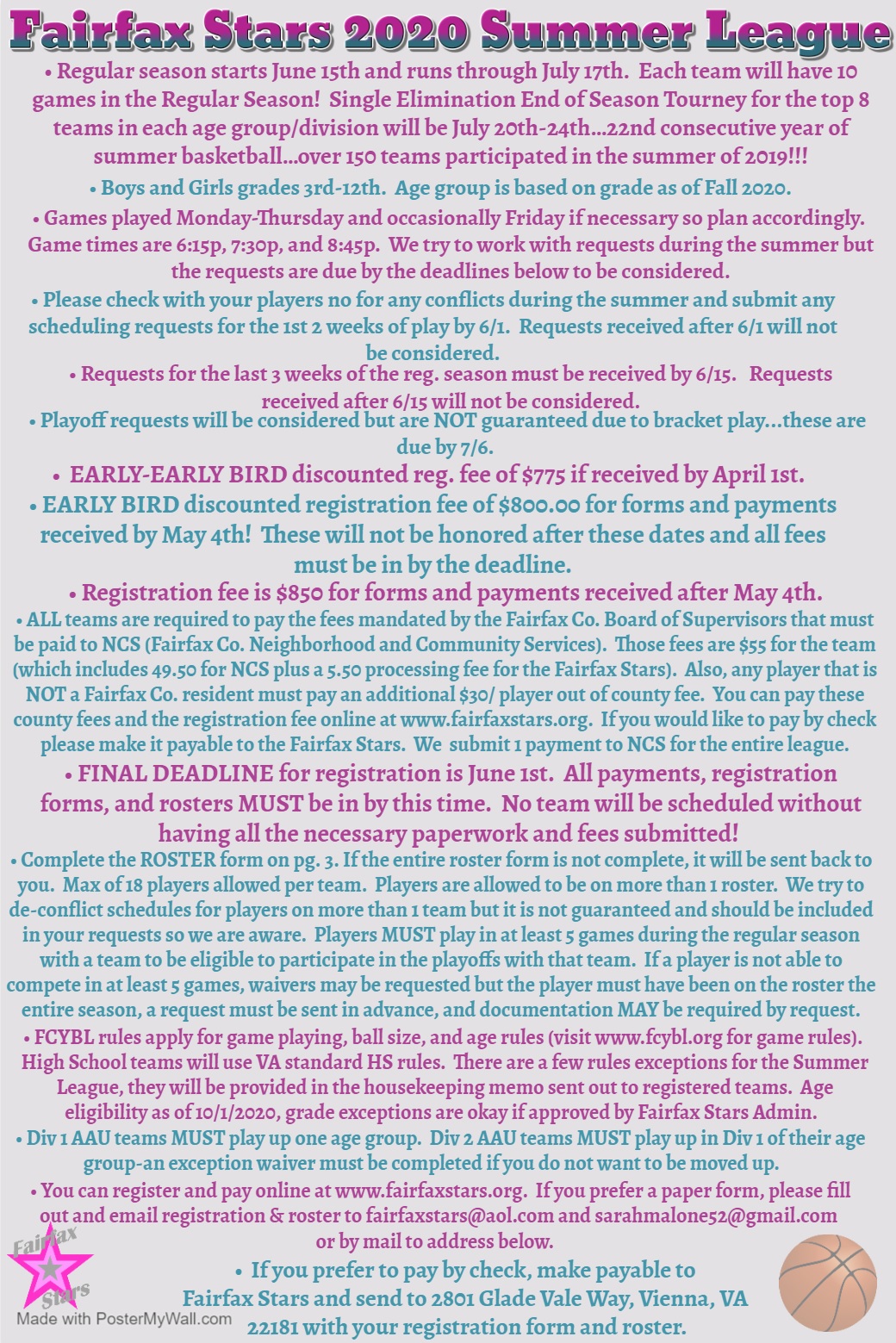 2020 Summer League Registration Form(fill out COMPLETELY and LEGIBLY)Team Name:  ________________________________                Boys_____	     Girls_____Grade as of Fall 2020 (rising grade) _______	     Level of Play:  County____   CYO____   AAU____   House____   HS Rising Freshman____   HS JV____   HS Varsity____Requested Division:   Division 1 ____     Division 2_____ Div 1 AAU teams MUST play up one age group.  Div 2 AAU teams MUST play up in Div 1 of their age group.  Fairfax Stars will contact you to make sure your team is placed correctly if you marked Div 1 or Div 2 AAU (decided case by case).Team City/St location for scheduling purposes when	possible:  ___________________________________      Coach Name _________________________________         2nd Contact Name _____________________________      Cell Phone ____________________________________	Cell Phone __________________________________      Phone (H) _____________________________________	Phone (H) ___________________________________      Phone (W) ____________________________________	Phone (W) ___________________________________       Email (H) _____________________________________	Email (H) ____________________________________	       Email (W) _____________________________________	Email (W) ___________________________________	Schedule Requests (please see detailed flyer for schedule request deadlines): ________________________________________________________________________________________________________________________________________________________________________________________________________________________________________________________________________________________________________________________________________________________________________________________________________________________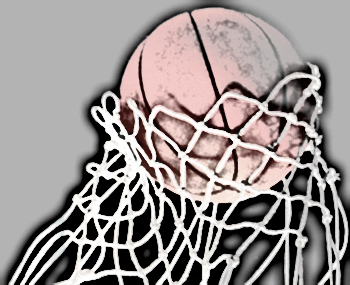 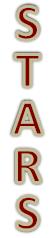 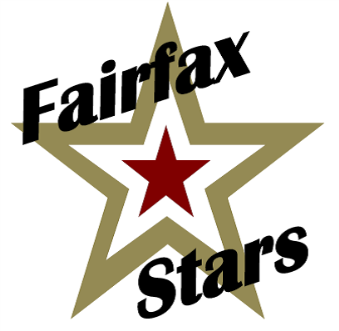 For Admin Use ONLY    Registration Payment Amount ________	Check/Order # _________	Name on Check/Order _______________    NCS Payment Amount ________		Check/Order # _________	Name on Check/Order _______________     Roster (circle one)  Yes     No		Number of out of county on Roster ________	        2020 Fairfax Stars Summer League RosterTeam Name:_______________________ Gender:_____ Grade:__________ Div. ___________Please fill out and submit this page with all information filled in.  Player NameJersey #DOBGrade as of Fall 2019AddressCounty of Residence123456789101112131415161718